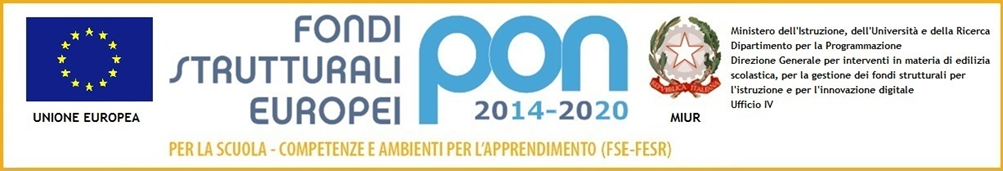 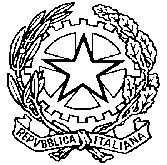 ISTITUTO COMPRENSIVO CORTONA 1Via di Murata- Camucia – 52044 CORTONA (AR)Tel. 0575/ 603385 – fax 630506 e-mail aric842003@istruzione.it – aric842003@pec.istruzione.itCodice fiscale 92082420511 – sito web: iccortona1.edu.it                                                                 	Cortona, 17 novembre 2020					              Genitori Plesso Scuola Primaria di FrattaDocenti e Personale ATA                                                                     Sindaco Comune di Cortona Assessore alla Sanità e     Istruzione                                      Comune di Cortona							                                                                     Dipartimento PrevenzioneUSL Toscana Sud-Est                            Valdichiana AretinaMedico CompetenteDott. Luca VannucciniRSPP Prof. Francesco CappellettiOggetto: sanificazione straordinaria del plesso di Scuola Primaria di Fratta –                Giorni  18, 19 e 20 novembre 2020.Premesso che la diffusione del contagio da Covid-19 nelle classi prime e       seconde tra alunni e docenti, pur a fronte del rispetto di tutti i protocolli               anti Covid adottati dall’Istituto scolastico, desta allarme;Preso     atto che al momento sono coinvolte da quarantena le classi I e II di Scuola Primaria;Considerato che nel plesso suddetto è adottato il tempo pieno per 40 ore settimanali e servizio mensa;Vista 		la comunicazione inoltrata al Comune di Cortona e al Dipartimento Prevenzione in data 17.11.2020 con la quale, nel descrivere la situazione di allarme, si esplicita l’opportunità che vengano adottati provvedimenti urgenti che contemplino l’eventuale sospensione dell’attività didattica in presenza, anche allo scopo di effettuare una accurata e approfondita sanificazione di tutti gli ambienti scolastici;nell’attesa di formale riscontro alla citata nota e che le autorità competenti adottino eventuali provvedimenti al riguardo;Vista 		la situazione di urgenza indifferibile;Considerata l’esigenza preminente, ai sensi dell’art.42 della Costituzione, di                    garantire la salute dei docenti, del personale e degli alunni;Ritenuta	 la necessità improcrastinabile di provvedere alla sanificazione accurata ed immediata di tutte le classi e di tutti gli spazi comuni del Plesso Scolastico;Sentito	il DSGA;Preso 	atto delle 2 unità stabili di Collaboratori ATA in servizio nel plesso che consentono l’esecuzione delle attività sopra descritte in più giornate;Sentito 	il Medico Competente dott. Luca Vannuccini il quale ha condiviso la necessità e l’urgenza di provvedere;Sentito 	l’RSPP prof. Francesco Cappelletti il quale ha condiviso la necessità e l’urgenza di provvedere;Sentito 	l’USP;Visto 		il Dlgs 81/06;Vista		la Delibera Regione Toscana n.1256 del 15.09.2020 e le successive Ordinanze Regione Toscana in materia di contenimento da Contagio da Covid-19;Visto il Piano della Didattica Integrata di Istituto vigente;DISPONEL’effettuazione delle attività di accurata sanificazione delle aule, dei bagni e di tutti gli spazi comuni del plesso scolastico di Fratta di Cortona nei giorni 1819 e  20 novembre 2020 e per l’effetto l’erogazione delle lezioni mediante il sistema della Didattica Integrata, secondo il calendario e le modalità che le equipe pedagogiche comunicheranno ai rappresentanti di classe. DEMANDAAl DSGA la predisposizione del Piano di Sanificazione, il monitoraggio e la documentazione del medesimo.Si pubblichi sul sito istituzionale sez. Amministrazione Trasparente.               			            Il Dirigente Scolastico               							     f.to  Alfonso Noto  								  (Firma autografa sostituita a mezzo stampa ai    sensi dell’art. 3, comma 2 del D. lgs. n. 39/1993	            			              		